Caidrimh sa scoil (múinteoir): Nótaí an MhúinteoraTá na ceachtanna bunaithe ar mhír físe ina bhfuil múinteoir ag labhairt faoi shaol na scoile agus na caidrimh ar fad inti. Tá na ceachtanna oiriúnach do rang a bhfuil caighdeán réasúnta ard Gaeilge acu don Ardteistiméireacht, ach is féidir leat féin iad a láimhseáil ar bhealach a oireann don rang atá agat féin. 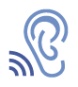 Éisteacht Iarr ar na daltaí na bearnaí a líonadh leis na focail ag bun an leathanaigh sula n-éisteann siad leis an mír.Cuir an mhír ar siúl ansin le seans a thabhairt do na daltaí na bearnaí a líonadh.Pléigh freagraí na gceisteanna leis an rang ar fad ag an deireadh. Is féidir béim a chur ar an bhfuaim atá san fhocal ‘gasúir’ ag an bpointe seo. Tá an ‘r’ caol an-deacair sa Ghaeilge agus athraíonn sé ó chanúint go canúint. Plé 1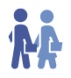 Iarr ar na daltaí an obair seo a dhéanamh i mbeirteanna. Léigh na ceisteanna agus an teachtaireacht amach os ard sula gcuireann tú chun cainte iad. Bí ag siúl timpeall chun cuidiú leo más gá.Scríobh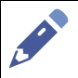 Mínigh do na daltaí go gcaithfidh siad an teachtaireacht a scríobh ina gcuid focal féin.Caithfidh siad an chaint indíreach a úsáid.Iarr ar gach beirt ar scríobh siad a phlé le chéile.Téigh siar ar na leaganacha éagsúla a bhí ag na daltaí (féach freagraí thíos). Plé 2Iarr ar gach beirt a bhfuil ar an sleamhnán a léamh.Abair leo a machnamh a dhéanamh ar cad a déarfaidís féin faoina gcuid múinteoirí.Pléigh a gcuid smaointe leo ansin agus scríobh focail nua / frásaí úsáideacha ar an gclár.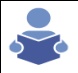 LéamhIs féidir cóip phriontáilte den eolas a bheith ag gach dalta nó is féidir é a choinneáil ar an sleamhnán. Cuir i mbun léitheoireachta iad ina mbeirteanna, más féidir agus abair leo an t-alt a léamh amach os ard le chéile. Cuidíonn sé seo leo teacht isteach ar fhuaimeanna na Gaeilge chomh maith. Bí ag siúl timpeall chun cabhrú leo más gá. Plé & ScríobhMínigh do na daltaí go gcaithfidh siad leathanach faoi chúrsaí spóirt a scríobh faoina scoil féin.Tabhair deis do gach beirt cúrsaí spóirt ina scoil féin a phlé le chéile (A).Iarr orthu ansin an leathanach a scríobh le chéile (B).Téigh siar ar na leaganacha éagsúla a bhí ag na daltaí.Cuir gach triúr ina suí le chéile chun na ceisteanna faoi chúrsaí spóirt a phlé le chéile (C).Pléigh a gcuid smaointe leo ansin.Plé 3Más maith leat, is féidir leat díospóireacht a eagrú sa rang pé slí a dhéanann tú féin de ghnáth é. Is féidir cur leis na tuairimí atá sna boscaí chomh maith. Ní gá cloí leis an rún atá tugtha, gan amhras. D’fhéadfadh na daltaí ceann eile a roghnú dóibh féin.ScríobhDúirt an múinteoir gur ainmníodh í ar an suíomh agus gur tugadh an t-ainm Bean ********** faoi oiliúint di. Dúirt sí go raibh na focail a úsáideadh an-mhíbhéasach agus tarcaisneach. Dúirt sí gur sheol sí ríomhphost chucu faoi dhó ag úsáid na bhfoirmeacha a chuireann siad ar fáil, ag iarraidh orthu a hainm a bhaint den suíomh nó ar a laghad an t-ainm ceart a úsáid. Dúirt sí nach bhfuair sí freagra riamh agus nár tháinig aon athrú ar an scéal. Dúirt sí chomh maith gur chláraigh sí mar bhall ar an suíomh le súil go mbeadh sí in ann ‘botún’ a lua lena hainm, agus gur chóir a hainm a athrú dá bharr sin. Dúirt sí gur mó an seans a bheidh ag daltaí an t-ainm mhíbhéasach a léamh a fhaide is a fhanann an t-ainm ar an suíomh. Tá an seans ann gur mhaith léi post eile a fháil lá éigin ach dúirt sí gurbh eagal léi go gcuirfeadh an teachtaireacht isteach ar aon seans a bheadh aici agallamh a fháil amach anseo. Caidrimh sa scoil (múinteoir) – ScriptCormac Ó Comhraí				Scoil Chuimsitheach Chiaráin	Cén sórt atmaisféir atá sa scoil seo?Tá atmaisféar deas tríd is tríd sa scoil. Tá na gasúir den chuid is mó, tá siad mór lena chéile. Bíonn siad go maith dá chéile, den chuid is mó. Mar gheall ar na scoileanna beaga tuaithe, bíonn an-aithne acu ar a chéile, fiú, bíonn aithne acu ar go leor daoine sa scoil, agus iad ag teacht isteach anseo sa gcéad bhliain. Mar gheall ar chúrsaí peile, cúrsaí rugbaí, bíonn aithne acu ar níos mó b’fhéidir... ar dhaoine as na ceantracha eile timpeall agus mar sin de. Tá caidrimh an-mhaith, den chuid is mó, idir na scoláirí agus na múinteoirí. Bímid ag troid, bíonn achrann ann anois is arís ach bíonn i gcónaí like, i scoil ar bith. Den chuid is mó, bíonn caidrimh dhearfacha (caidreamh dearfach) ann idir na scoláirí agus na múinteoirí.LeibhéalAn Ardteistiméireacht – Measartha dúshlánach SpriocannaCumas tuisceana, scríbhneoireachta, léitheoireachta agus labhartha na ndaltaí a fhorbairt sa réimse saoil – saol na scoile / caidrimh Stór focalCaidrimh, spórt agus mothúcháinStraitéisí Múinteoireachta MoltaFreagraí